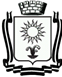 ПОСТАНОВЛЕНИЕАДМИНИСТРАЦИИ ГОРОДА-КУРОРТА КИСЛОВОДСКАСТАВРОПОЛЬСКОГО КРАЯ     30.11.2022                       город-курорт Кисловодск                         №   1539    .О предоставлении разрешения на условно разрешенный вид использования земельного участка, расположенного по адресу: г. Кисловодск, ул. Вокзальная, 1	Руководствуясь ст. 39 Градостроительного кодекса Российской         Федерации, Федеральным законом от 06 октября 2003 года № 131-ФЗ «Об общих принципах организации местного самоуправления в Российской Федерации», Земельным кодексом Российской Федерации, «Правилами землепользования и застройки городского округа города-курорта Кисловодска», утвержденными постановлением администрации города-курорта Кисловодска от 24 декабря 2021 года № 1425 (с изменениями от 04.03.2022 №248, от 01.08.2022 №931), приказом Федеральной службы государственной регистрации, кадастра и картографии от 10 ноября 2020 г. № П/0412 «Об утверждении классификатора видов разрешенного использования земельных участков», учитывая заключение о результатах общественных обсуждений от 24 ноября 2022 года № 24, администрация города-курорта КисловодскаПОСТАНОВЛЯЕТ:1. Предоставить разрешение на отклонение от предельных параметров разрешенного строительства, в части изменения минимального размера образуемого земельного участка с кадастровым номером: 26:34:020109:ЗУ1, площадью 35 м2, расположенного по адресу: г. Кисловодск, ул. Вокзальная, 1, со 100 м2 до 35 м2, в целях установления вида разрешенного использования земельного участка под «магазины», и предоставить разрешение на условно разрешенный вид использования земельного участка под «магазины», в территориальной зоне ОД-2 (зона смешанной исторической застройки), с целью установления вида разрешенного использования земельного участка в соответствии с приказом Федеральной службы государственной регистрации, кадастра и картографии от 10 ноября 2020 г. № П/0412 «Об утверждении классификатора видов разрешенного использования земельных участков», учитывая фактическое расположение объекта капитального строительства: «нежилое здание».2. Управлению архитектуры и градостроительства администрации города-курорта    Кисловодска      рекомендовать     обратиться     в      орган, осуществляющий ведение государственного кадастрового учета объектов недвижимости, для   внесения   изменений   в   сведения     государственного кадастра недвижимости в соответствии с действующим законодательством Российской Федерации.3. Правообладателю образуемого земельного участка с кадастровым номером 26:34:020109:ЗУ1:3.1. соблюдать экологические, санитарно-гигиенические правила и нормативы, уничтожать карантинные растения, проводить мероприятия по защите земельного участка и прилегающих к нему земель города общего пользования от загрязнения и захламления;3.2. обеспечить сохранность инженерных коммуникаций, в охранных зонах инженерных коммуникаций, не возводить капитальных строений и не производить посадку многолетних насаждений;3.3. выполнять в соответствии с требованиями служб условия по    эксплуатации городских наземных и подземных коммуникаций, сооружений, дорог, проездов и т.п., не препятствовать их ремонту и обслуживанию.4. Информационно-аналитическому отделу администрации города-курорта Кисловодска опубликовать настоящее постановление в городском общественно-политическом еженедельнике «Кисловодская газета» и разместить на официальном сайте администрации города-курорта Кисловодска в сети «Интернет».5. Контроль за выполнением настоящего постановления возложить на начальника управления архитектуры и градостроительства администрации города-курорта Кисловодска Г.Е. Сидорова. 6. Настоящее постановление вступает в силу со дня его подписания.Глава города-курортаКисловодска								         Е.И. Моисеев